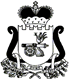 Совет депутатов Коробецкого сельского поселения Ельнинского района Смоленской областиР Е Ш Е Н И Е«08»  октября  2018  г.                                                                           №  36О проведении аукциона на правозаключения   договора      купли-продажи движимого имущества,находящегося в  муниципальнойсобственности   АдминистрацииКоробецкого сельского поселенияЕльнинского района Смоленскойобласти              В соответствии  с Федеральным законом от 21.12.2001 № 178-ФЗ «О приватизации государственного и муниципального имущества», прогнозом планом приватизации на 2017 год, утвержденным решением Совета депутатов Коробецкого сельского поселения Ельнинского района Смоленской области от03.04.2017г. № 10, Совет депутатов Коробецкого сельского поселения Ельнинского района Смоленской областиРЕШИЛ: 1.	Провести аукцион на право заключения договора купли-продажи движимого имущества, находящегося в муниципальной собственности-Легковой автомобиль – ВАЗ - 21053, Паспорт ТС – 63 МЕ № 881308 идентификационный номер (VIN) – XTА21053072093013, марка, модель ТС – ВАЗ - 21053, наименование (тип ТС)-легковой, категория ТС – В, год изготовления ТС – 2006, модель, номер двигателя 2104, 8748319, шасси(рама) отсутствует, кузов(кабина, прицеп) № 2093013, цвет кузова(кабины, прицепа) – ярко-белый, мощность двигателя, л. с.(кВТ)71,4 (52,5), рабочий объем двигателя, куб.см.-1451, тип двигателя-бензиновый, разрешенная масса, кг-1460, масса без нагрузки,кг-1060, организация-изготовитель ТС – Россия, ВАЗ, одобрение типа ТС №МТ02.Е03156П1Р1 от 25.11.2005 выдано ГОССТАНДАРТ РФ.2.	Опубликовать данное решение в газете «Вести Коробецкого поселения» и разместить на официальном сайте Администрации Коробецкого сельского поселения Ельнинского района Смоленской области.     3. Контроль за исполнением настоящего постановления оставляю за собой.Глава муниципального образованияКоробецкого сельского поселенияЕльнинского района Смоленской области                                         И.В.Буряков.